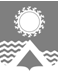      АДМИНИСТРАЦИЯ СВЕТЛОГОРСКОГО СЕЛЬСОВЕТА      ТУРУХАНСКОГО РАЙОНА КРАСНОЯРСКОГО КРАЯ     П О С Т А Н О В Л Е Н И Еп. Светлогорск22.02.2024                                                                                                                                          № 13-ПВ связи с приведением в соответствие с положениями действующего законодательства Российской Федерации правовых актов администрации Светлогорского сельсовета, руководствуясь статьями 19, 22 Устава Светлогорского сельсовета Туруханского района Красноярского края, ПОСТАНОВЛЯЮ:1. Внести в постановление администрации Светлогорского сельсовета Туруханского района Красноярского края от 18.01.2016 № 03-П «О создании комиссии по соблюдению требований к служебному поведению муниципальных служащих и урегулированию конфликта интересов в администрации Светлогорского сельсовета» (далее по тексту – Постановление) следующие изменения:1.1. приложение № 1 к Постановлению изменить, изложив его в редакции согласно приложению к настоящему постановлению;1.2. раздел 3 приложения № 2 к Постановлению дополнить пунктом 24.1 следующего содержания:«24.1. При подготовке решений комиссии по результатам рассмотрения обращения, указанного в пункте 1.2 раздела 3 настоящего Положения, или уведомлений, указанных в пункте 1.5 раздела 3 настоящего Положения и пункте 1.8 и 1.9 раздела 3 настоящего Положения, могут направляться в установленном порядке запросы в государственные органы, органы местного самоуправления и заинтересованные организации, может использоваться государственная информационная система в области противодействия коррупции «Посейдон», в том числе для направления запросов.».2. Опубликовать настоящее постановление в газете «Светлогорский вестник» и разместить на официальном сайте администрации Светлогорского сельсовета. 3. Постановление вступает в силу со дня опубликования. 4. Контроль за исполнением настоящего постановления оставляю за собой. Глава Светлогорского сельсовета                                                                                    А.К. КришталюкСОСТАВкомиссии по соблюдению требований к служебному поведению муниципальных служащих и урегулированию конфликта интересов в администрации Светлогорского сельсоветО внесении изменений в постановление администрации Светлогорского сельсовета Туруханского района Красноярского края от 18.01.2016 № 03-П «О создании комиссии по соблюдению требований к служебному поведению муниципальных служащих и урегулированию конфликта интересов в администрации Светлогорского сельсовета»Приложение к постановлению администрации Светлогорского сельсовета Туруханского района Красноярского края от 22.02.2024 №13-ППредседатель комиссииБабаева Инна Сергеевна, заместитель Главы Светлогорского сельсоветаЗаместитель председателя комиссии  Польшина Ксения Сергеевна, заместитель Главы Светлогорского сельсоветаСекретарь комиссииЦиттель Анастасия Сергеевна, документовед администрации Светлогорского сельсоветаЧлены комиссии:Члены комиссии:Члены комиссии:Старосадчев Артем ПетровичПредседатель Светлогорского сельского Совета депутатов Александрова Ирина Игоревнадепутат Светлогорского сельского Совета депутатовРоманенко Николай Михайловичдепутат Светлогорского сельского Совета депутатовБеллер Ирина Владимировнаинструктор по спорту МКУ «Физкультурно-оздоровительный клуб» Яковлева Елена Витальевнаисполняющая обязанности директора МБУ ДО «Детская Музыкальная Школа» п. Светлогорск 